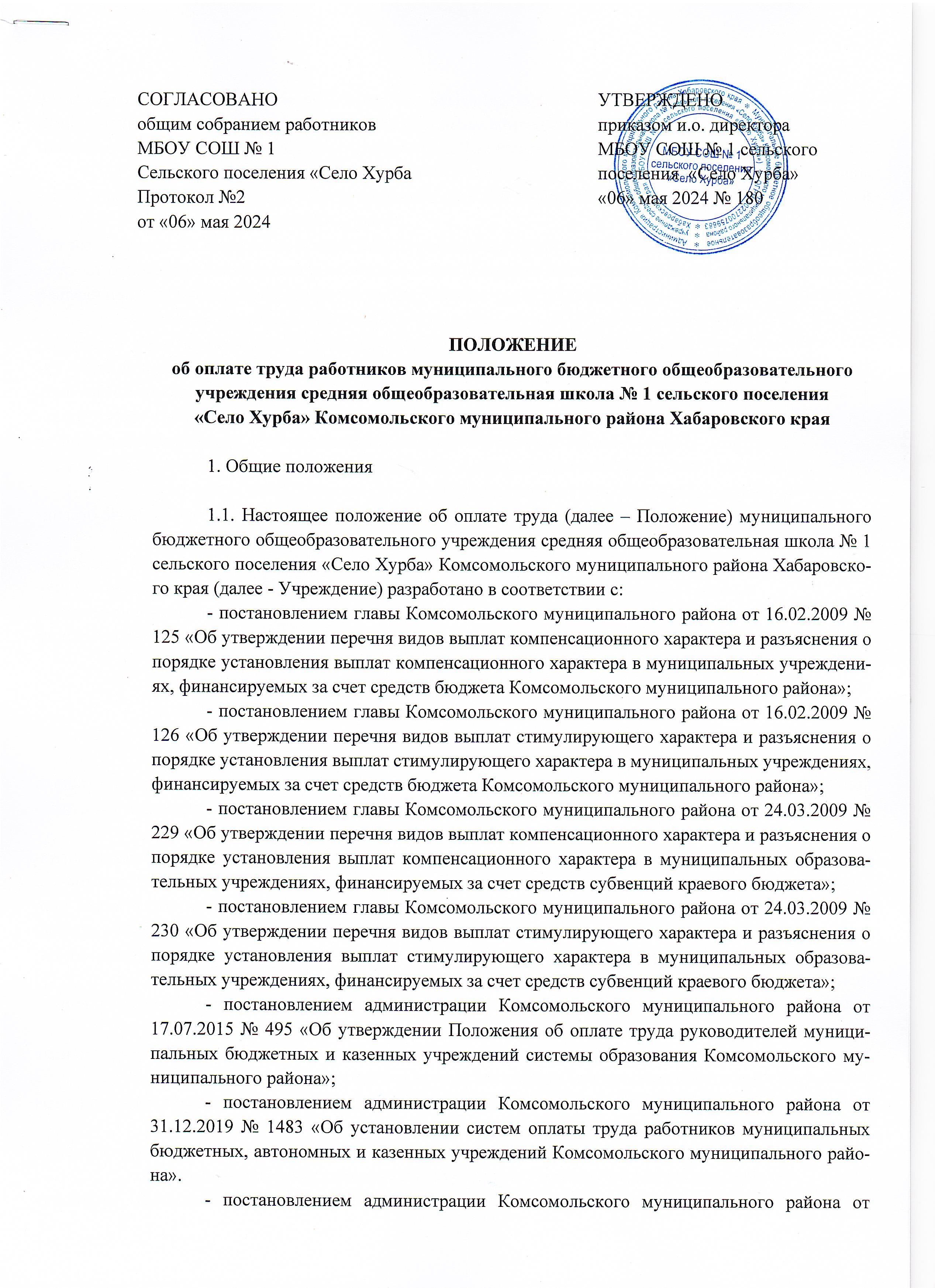 02.05.24г. № 334 «Об утверждении Примерного положения об оплате труда работников муниципальных бюджетных учреждений системы образования, подведомственных управлению образования администрации Комсомольского муниципального района Хабаровского края»1.2. Настоящее Положение определяет порядок оплаты труда работников Учреждения.1.3. Фонд оплаты труда работников Учреждения формируется на календарный год исходя из объема средств, поступающих в установленном порядке Учреждению из краевого бюджета, бюджета муниципального района, и средств, поступающих от приносящей доход деятельности.1.4. Заработная плата работника устанавливается в трудовом договоре. Размер месячной заработной платы работника, полностью отработавшего за этот период норму рабочего времени и выполнившего нормы труда (трудовые обязанности), не может быть ниже минимального размера оплаты труда, установленного федеральным законодательством, с начисленными на него районным коэффициентом и процентной надбавкой за стаж работы в особых климатических условиях на территории Хабаровского края (далее – гарантированный размер оплаты труда).1.5. Заработная плата работников Учреждения предельными размерами не ограничивается.1.6. Системы оплаты труда работников Учреждения устанавливаются коллективными договорами, соглашениями, локальными правовыми актами в соответствии с трудовым законодательством и иными нормативными правовыми актами, содержащими нормы трудового права, настоящим Положением, а также с учетом мнения представительного органа работников.2. Порядок и условия оплаты труда работников Учреждения2.1. Основные условия оплаты труда работников Учреждения2.1.1. Система оплаты труда работников Учреждения включает размеры окладов (должностных окладов), ставок заработной платы, выплаты компенсационного и стимулирующего характера.2.1.2. Размеры окладов (должностных окладов), ставок заработной платы работников Учреждения устанавливаются с учетом требований к профессиональной подготовке и уровню квалификации, которые необходимы для осуществления соответствующей профессиональной деятельности, на основе отнесения занимаемых ими должностей к профессиональным квалификационным группам (далее – ПКГ), утвержденным приказами Министерства здравоохранения и социального развития Российской Федерации:- от 05.05.2008 № 216н «Об утверждении профессиональных квалификационных групп должностей работников образования»;- от 29.05.2008 № 247н «Об утверждении профессиональных квалификационных групп общеотраслевых должностей руководителей, специалистов и служащих;- от 29.05.2008 № 248н «Об утверждении профессиональных квалификационных групп общеотраслевых профессий рабочих»;- от 31.08.2007 № 570 «Об утверждении профессиональных квалификационных групп должностей работников культуры, искусства и кинематографии.Размеры минимальных окладов (минимальных должностных окладов), минимальных ставок заработной платы по ПКГ и квалификационным уровням установлены постановлением администрации муниципального района на основе осуществления дифференциации должностей, включаемых в штатное расписание Учреждения. Дифференциация должностей производится на основе оценки сложности трудовых функций, выполнение которых предусмотрено при занятии соответствующей должности, по соответствующей профессии или специальности.Указанные должности должны соответствовать уставным целям Учреждения и содержаться в соответствующих разделах Единого тарифно-квалификационного справочника работ и профессий рабочих и Едином    квалификационном справочнике должностей руководителей, специалистов   и служащих.Размеры окладов (должностных окладов), ставок заработной платы по ПКГ и квалификационным уровням устанавливаются не ниже соответствующих минимальных окладов (минимальных должностных окладов), минимальных ставок заработной платы, утвержденных постановлением Правительства Хабаровского края и постановлением администрация муниципального района (Приложение 1).Установление величины минимальных окладов (минимальных должностных окладов), минимальных ставок заработной платы осуществляется учредителем Учреждения.2.1.3. Должностные оклады перечисленным ниже работникам выплачиваются с учетом ведения ими преподавательской (педагогической) работы в объеме:- 360 часов в год – руководителям физического воспитания, преподавателям-организаторам основ безопасности жизнедеятельности;- 10 часов в неделю – руководителю Учреждения, осуществляющего в качестве основной цели его деятельности образовательную деятельность по образовательным программам начального общего образования с количеством обучающихся до 50 человек.Выполнение преподавательской (педагогической) работы, указанной в настоящем пункте, осуществляется в основное рабочее время.2.1.4. Преподавательская работа работников, указанных в пункте 2.1.3, сверх установленных норм, за которые им выплачивается должностной оклад, а также преподавательская работа руководящих и других работников Учреждения без занятия штатной должности в том же Учреждении оплачивается дополнительно в порядке и по ставкам, предусмотренным по выполняемой преподавательской работе.2.1.5. Выплаты компенсационного характера, указанные в разделе 2.7 настоящего Положения, устанавливаются в соответствии с Перечнем видов выплат компенсационного характера в муниципальных образовательных учреждениях, финансируемых за счет средств субвенций краевого бюджета, утвержденным постановлением главы Комсомольского муниципального района от 24.03.2009 № 229 «Об утверждении перечня видов выплат компенсационного характера и разъяснения о порядке установления выплат компенсационного характера в муниципальных образовательных учреждениях, финансируемых за счет средств субвенций краевого бюджета», в соответствии с Перечнем видов выплат компенсационного характера в муниципальных учреждениях, финансируемых за счет бюджета Комсомольского муниципального района Хабаровского края, утвержденным постановлением главы Комсомольского муниципального района от 16.02.2009 № 125 «Об утверждении перечня видов выплат компенсационного характера и разъяснения о порядке установления выплат компенсационного характера в муниципальных учреждениях, финансируемых за счет средств бюджета Комсомольского муниципального района».2.1.6. Выплаты стимулирующего характера, критерии и порядок их установления, указанные в разделе 2.8 настоящего Положения, устанавливаются в соответствии с Перечнем видов выплат стимулирующего характера в муниципальных образовательных учреждениях, финансируемых за счет средств субвенций краевого бюджета, утвержденным постановлением главы Комсомольского муниципального района от 24.03.2009 № 230 «Об утверждении перечня видов выплат стимулирующего характера и разъяснения о порядке установления выплат стимулирующего характера в муниципальных образовательных учреждениях, финансируемых за счет средств субвенций краевого бюджета», в соответствии с Перечнем выплат стимулирующего характера в муниципальных учреждениях, финансируемых за счет средств бюджета Комсомольского муниципального района, утвержденным постановлением главы Комсомольского муниципального района от 16.02.2009 № 126 «Об утверждении перечня видов выплат стимулирующего характера и разъяснения о порядке установления выплат стимулирующего характера в муниципальных учреждениях, финансируемых за счет средств бюджета Комсомольского муниципального района».2.1.7. Условия оплаты труда, включая размер оклада (должностного оклада), ставки заработной платы работника, выплаты компенсационного и стимулирующего характера, являются обязательными для включения в трудовой договор.2.1.8. Оплата труда работников, занятых по совместительству, а также на условиях неполного рабочего времени, производится пропорционально отработанному времени либо в зависимости от выполненного объема работ.2.1.9. Определение размеров заработной платы по основной должности и по должности, занимаемой в порядке совместительства, производится раздельно.2.2. Порядок и условия оплаты труда педагогических работников2.2.1. Группа должностей педагогических работников подразделяется на четыре квалификационных уровня в соответствии с Приказом Минздравсоцразвития России от 05.05.2008 № 216н «Об утверждении профессиональных квалификационных групп должностей работников образования». Размеры окладов (должностных окладов), ставок заработной платы педагогическим работникам Учреждения устанавливаются руководителем Учреждения с учетом требований к профессиональной подготовке и уровню квалификации, которые необходимы для осуществления соответствующей профессиональной деятельности.2.2.2. К должностным окладам (ставкам заработной платы) по ПКГ должностей педагогических работников устанавливаются следующие выплаты:- за работу в образовательном Учреждении, расположенном в сельском населенном пункте;- за специфику работы в отдельном Учреждении (отделении, группе, классе);- молодому специалисту1.Выплаты начисляются с учетом установленной работнику учебной нагрузки.При переходе имеющего квалификационную категорию (первую или высшую) педагогического работника с одной должности на другую, по которым совпадают профили работы, условия оплаты труда устанавливаются с учетом имеющейся квалификационной категории в течение срока ее действия согласно приложению № 4 к настоящему Положению.2.2.3. Оплата труда учителей и других работников, осуществляющих педагогическую деятельность, устанавливается исходя из тарифицируемой педагогической нагрузки.Норма часов педагогической работы за ставку заработной платы, являющаяся нормируемой частью педагогической работы, устанавливается в соответствии с Приказом Министерства образования и науки Российской Федерации от 22.12.2014 № 1601 «О продолжительности рабочего времени (нормах часов педагогической работы за ставку заработной платы) педагогических работников и о порядке определения учебной нагрузки педагогических работников, оговариваемой в трудовом договоре».2.2.4. Тарификационный список учителей и других работников, осуществляющих педагогическую деятельность, формируется исходя из количества часов по государственному образовательному стандарту, учебному плану и программам, обеспеченности кадрами и других конкретных условий в образовательном Учреждении и устанавливает объем учебной нагрузки педагогических работников на учебный год по состоянию на 01 сентября (начало учебного года).2.2.5. Предельный объем учебной нагрузки (преподавательской работы), который может выполняться в том же Учреждении руководителем Учреждения, определяется учредителем Учреждения – администрацией муниципального района, а других работников, ведущих ее помимо основной работы (включая заместителей руководителя) – самим Учреждением.Педагогическая (преподавательская) работа руководителя Учреждения по совместительству в другом Учреждении, а также иная его работа по совместительству (кроме руководящей работы) может иметь место только с разрешения администрации муниципального района.2.2.6. При оплате за педагогическую работу отдельных специалистов, специалистов предприятий, учреждений и организаций (в том числе работников органов управления образованием, методических и учебно-методических кабинетов), привлекаемых для педагогической работы в Учреждении, а также участвующих в проведении учебных занятий, размеры ставок почасовой оплаты труда устанавливаются Учреждением самостоятельно.2.2.7. При расчете компенсации за работу отдельных специалистов, привлекаемых в предметные и конфликтные комиссии при проведении единого государственного экзамена в Хабаровском крае, размеры ставок почасовой оплаты труда устанавливаются правовым актом управления образования администрации муниципального района.2.2.8. Ежемесячное денежное вознаграждение за классное руководство педагогическим работникам выплачивается в соответствии с Положением о порядке начисления и выплаты ежемесячного денежного вознаграждения за классное руководство педагогическим работникам Учреждения, в соответствии с приложением № 7 к настоящему Положению.2.3. Порядок и условия оплаты труда учебно-вспомогательного персонала2.3.1. Должности работников учебно-вспомогательного персонала включены в две ПКГ в соответствии с Приказом Минздравсоцразвития России от 05.05.2008 № 216н «Об утверждении профессиональных квалификационных групп должностей работников образования».2.3.2. К должностным окладам работников учебно-вспомогательного персонала устанавливается выплаты за специфику работы в отдельном Учреждении (отделении, группе, классе).2.4. Порядок и условия оплаты труда работников, занимающих должности служащих (за исключением работников, указанных в разделах 2.2-2.6)2.4.1. Работники, относящиеся к категории должностей служащих, подразделяются на четыре ПГК в соответствии с Приказом Минздравсоцразвития России от 29.05.2008 № 247н «Об утверждении профессиональных квалификационных групп общеотраслевых должностей руководителей, специалистов и служащих». Размеры окладов (должностных окладов), ставок заработной платы работников Учреждения устанавливаются руководителем Учреждения с учетом требований к профессиональной подготовке и уровню квалификации, которые необходимы для осуществления соответствующей профессиональной деятельности, на основе отнесения занимаемых ими должностей к ПКГ.2.4.2. К окладам по группе должностей служащих устанавливаются следующие выплаты:- за работу в образовательном Учреждении, расположенном в сельском населенном пункте;- за специфику работы в отдельном Учреждении.2.5. Порядок и условия оплаты труда работников, осуществляющих профессиональную деятельность по профессиям рабочих2.5.1. Должности работников, относящиеся к общеотраслевым профессиям рабочих, включены в ПКГ в соответствии с Приказом Минздравсоцразвития России от 29.05.2008 № 248н «Об утверждении профессиональных квалификационных групп общеотраслевых профессий рабочих». Размеры окладов (должностных окладов), ставок заработной платы работников Учреждения устанавливаются руководителем Учреждения с учетом требований к профессиональной подготовке и уровню квалификации, которые необходимы для осуществления соответствующей профессиональной деятельности, на основе отнесения занимаемых ими должностей к ПКГ.Профессии рабочих, отнесенных к 4 квалификационному уровню профессиональной квалификационной группы «Общеотраслевые профессии рабочих второго уровня», выполняющих важные (особо важные) и ответственные (особо ответственные) работы, установлены Перечнем в приложении    № 5 к настоящему Положению.2.5.2. К окладам работников, осуществляющих профессиональную деятельность по профессиям рабочих, устанавливается выплата за специфику работы в отдельном Учреждении.2.6. Условия оплаты труда руководителя Учреждения и его заместителей, главного бухгалтера2.6.1. Заработная плата руководителя Учреждения, его заместителей и главного бухгалтера состоит из должностного оклада, выплат компенсационного и стимулирующего характера.2.6.2. Условия оплаты труда руководителя Учреждения определяются трудовым договором, заключаемым в соответствии с типовой формой трудового договора с руководителем государственного (муниципального) Учреждения, утвержденной постановлением Правительства Российской Федерации от 12.04.2013 № 329.Условия оплаты труда заместителей руководителей, главных бухгалтеров муниципальных бюджетных учреждений системы образования определяются трудовыми договорами в соответствии с коллективными договорами, локальными правовыми актами муниципальных бюджетных учреждений системы образования Комсомольского муниципального района Хабаровского края.2.6.3. Размер должностного оклада руководителя Учреждения, размер, порядок и условия установления выплат компенсационного и стимулирующего характера определяются администрацией муниципального района.2.6.4. Размер должностного оклада руководителя Учреждения определяется в зависимости от сложности труда, в том числе с учетом масштаба управления, особенностей деятельности и значимости Учреждения и отражается в трудовом договоре.2.6.5. Размеры должностных окладов заместителей руководителя Учреждения, главного бухгалтера устанавливаются Учреждением в размере на 10-30 процентов ниже оклада руководителя.2.6.6. Выплаты компенсационного характера для руководителя, его заместителей и главного бухгалтера Учреждения устанавливаются в соответствии с разделом 2.7 настоящего Положения.2.6.7. Руководителю, заместителям руководителя, главному бухгалтеру Учреждения к окладу (должностному окладу) устанавливаются выплаты за:- наличие ученой степени кандидата наук – 10 процентов;- наличие ученой степени доктора наук – 20 процентов;- наличие ученого звания «доцент» – 10 процентов;- наличие ученого звания «профессор» – 20 процентов;- наличие почетного звания «Народный», «Заслуженный», другие     почетные звания, соответствующие у руководящих работников профилю учреждения – 10 процентов.Выплаты за наличие ученой степени, звания «заслуженный», «народный», другие почетные звания, соответствующие у руководящих работников профилю учреждения, устанавливаются:- при присвоении почетного звания – со дня вступления в силу Указа Президента Российской Федерации о присвоении почетного звания или со дня вступления в силу Приказа Министерства образования и науки Российской Федерации о награждении ведомственной наградой;- при присуждении ученой степени кандидата наук – со дня вынесения решения Высшей аттестационной комиссией Министерства образования и науки Российской Федерации о выдаче диплома кандидата наук;- при присуждении ученой степени доктора наук – со дня принятия решения Высшей аттестационной комиссией Министерства образования и науки Российской Федерации о присуждении ученой степени доктора наук.2.7. Порядок и условия установления выплат компенсационного характера2.7.1. В соответствии с Перечнем видов выплат компенсационного характера в муниципальных образовательных Учреждениях, финансируемых за счет средств субвенций краевого бюджета, утвержденным постановлением главы Комсомольского муниципального района от 24.03.2009 № 229 «Об утверждении перечня видов выплат компенсационного характера и разъяснения о порядке установления выплат компенсационного характера в муниципальных образовательных учреждениях, финансируемых за счет средств субвенций краевого бюджета», в соответствии с Перечнем видов выплат компенсационного характера в муниципальных учреждениях, финансируемых за счет бюджета Комсомольского муниципального района, утвержденным постановлением главы Комсомольского муниципального района от 16.02.2009 № 125 «Об утверждении перечня видов выплат компенсационного характера и разъяснения о порядке установления выплат компенсационного характера в муниципальных учреждениях, финансируемых за счет средств бюджета Комсомольского муниципального района», работникам могут быть установлены следующие выплаты компенсационного характера:- выплаты работникам, занятым на работах с вредными и (или) опасными условиями труда;- выплаты за работу в местностях с особыми климатическими условиями;- выплаты за работу в условиях, отклоняющихся от нормальных (при выполнении работ различной квалификации, совмещении профессий (должностей), сверхурочной работе, работе в ночное время, за работу в выходные и нерабочие праздничные дни, за работу с разделением смены на части (с перерывом работы свыше двух часов) водителю, за разъездной характер работы и при выполнении работ в других условиях, отклоняющихся от нормальных (в том числе выплаты за дополнительную работу, не входящую в круг должностных обязанностей работника – вознаграждение за выполнение функций классного руководителя, за проверку тетрадей, заведование кабинетом, за выполнение работы, связанной с методической работой или наставнической деятельностью (при наличии квалификационной категории «педагог–наставник», «педагог – методист») и т.д.);- за специфику работы в отдельном Учреждении (отделении, группе, классе).Размеры выплат к окладу (должностному окладу), ставке заработной платы за специфику работы в отдельной организации (отделении, группе, классе), устанавливаемых работникам организации, приведены в приложении № 3 настоящему Положению.Порядок установления выплат компенсационного характера определяется в соответствии с Разъяснением о порядке установления выплат компенсационного характера в муниципальных образовательных учреждениях, финансируемых за счет средств субвенций краевого бюджета, утвержденным постановлением главы Комсомольского муниципального района от 24.03.2009 № 229 «Об утверждении перечня видов выплат компенсационного характера и разъяснения о порядке установления выплат компенсационного характера в муниципальных образовательных учреждениях, финансируемых за счет средств субвенций краевого бюджета», в соответствии с Разъяснением о порядке установления выплат компенсационного характера в муниципальных учреждениях, финансируемых за счет средств бюджета Комсомольского муниципального района, утвержденным постановлением главы Комсомольского муниципального района от 16.02.2009 № 125 «Об утверждении перечня видов выплат компенсационного характера и разъяснения о порядке установления выплат компенсационного характера в муниципальных учреждениях, финансируемых за счет средств бюджета Комсомольского муниципального района».2.7.2. Выплаты компенсационного характера (кроме районного коэффициента и процентной надбавки за стаж работы в районах Крайнего Севера, в местностях, приравненных к районам Крайнего Севера, в южных районах Дальнего Востока), установленные в процентном отношении, применяются к окладу (должностному окладу), ставке заработной платы по соответствующим ПКГ.2.7.3. Выплата работникам, занятым на работах с вредными и (или) опасными особыми условиями труда, устанавливается в соответствии со статьей 147 Трудового кодекса Российской Федерации и Перечнем работ с неблагоприятными условиями труда, на которых устанавливаются доплаты рабочим, специалистам и служащим с тяжелыми и вредными, особо тяжелыми и особо вредными условиями труда, утвержденным Приказом Государственного комитета СССР по народному образованию от 20.08.1990 № 579 «Об утверждении положения о порядке установления доплат за неблагоприятные условия труда и перечня работ, на которые устанавливаются доплаты за неблагоприятные условия труда работникам организаций и учреждений системы Гособразования СССР». Установление выплат производится по результатам специальной оценки условий труда.Минимальный размер повышения оплаты труда работникам, занятым на работах с вредными и (или) опасными условиями труда, составляет 4 процента тарифной ставки (оклада), установленной для различных видов работ с нормальными условиями труда.При этом работодатель принимает меры по проведению специальной оценки условий труда с целью разработки и реализации программы действий по обеспечению безопасных условий и охраны труда.Если по итогам специальной оценки условий труда рабочее место признается безопасным, то осуществление указанной выплаты не производится.Решение о введении соответствующих норм принимается Учреждением с учетом обеспечения указанных выплат финансовыми средствами.2.7.4. В районах с неблагоприятными природными климатическими условиями к заработной плате работников в соответствии со статьей 6 Закона Хабаровского края от 26.11.2008 № 222 «Об основах новых систем оплаты труда работников государственных учреждений Хабаровского края» и постановлением главы Комсомольского муниципального района Хабаровского края от 10.12.2020    № 29-пг «Об утверждении Положения о размере, условиях и порядке установления районного коэффициента к заработной плате, пособиям, стипендиям и компенсациям и процентной надбавки к заработной плате, выплачиваемых за счет средств бюджета Комсомольского муниципального района Хабаровского края» применяются:- районные коэффициенты за работу в районах Крайнего Севера, в местностях, приравненным к районам Крайнего Севера, в южных районах Дальнего Востока;- процентные надбавки за стаж работы в учреждениях, расположенных в районах Крайнего Севера, в местностях, приравненных к районам Крайнего Севера, в южных районах Дальнего Востока, в размерах, установленных нормативными правовыми актами Российской Федерации и края.2.7.5. Выплаты за работу в условиях, отклоняющихся от нормальных (при выполнении работ различной квалификации, совмещении профессий (должностей), сверхурочной работе, работе в ночное время, за работу в     выходные и нерабочие праздничные дни, за работу с разделением смены на части (с перерывом работы свыше двух часов) водителю, за разъездной      характер работы и при выполнении работ в других условиях, отклоняющихся от нормальных), устанавливаются в соответствии с трудовым законодательством и иными нормативными правовыми актами, содержащими нормы трудового права.2.7.6. Размер доплаты за совмещение профессий (должностей), за расширение зон обслуживания, за увеличение объема работы или исполнение обязанностей временно отсутствующего работника без освобождения от работы, определенной трудовым договором, и срок, на который она устанавливается, определяется по соглашению сторон трудового договора с учетом  содержания и (или) объема дополнительной работы.2.7.7. Порядок и размеры доплат за работу, не входящую в круг должностных обязанностей, но непосредственно связанную с образовательным процессом: проверка письменных работ; заведование кабинетом, учебной мастерской, лабораторией, учебно-опытным участком, учебно-консультационным пунктом; руководство предметными, цикловыми и методическими комиссиями; классное руководство и др. устанавливаются локальным актом Учреждения с учетом содержания и (или) объема дополнительной работы, а также обеспечения указанных выплат финансовыми средствами (Приложение 11) .2.7.8. Сверхурочная работа оплачивается за первые два часа работы не менее чем в полуторном размере, за последующие часы – не менее чем в двойном размере. Конкретные размеры оплаты за сверхурочную работу могут определяться коллективным договором, локальным нормативным актом или трудовым договором. По желанию работника сверхурочная работа вместо повышенной оплаты может компенсироваться предоставлением дополнительного времени отдыха, но не менее времени, отработанного сверхурочно.2.7.9. Повышение оплаты труда за работу в ночное время производится работникам за каждый час работы в ночное время.Ночным считается время с 22 часов до 6 часов.Размер повышения оплаты труда за работу в ночное время, рассчитанного за час работы, за каждый час работы в ночное время составляет 35 процентов оклада (должностного оклада).Расчет повышения оплаты труда за час работы в ночное время определяется путем деления оклада (должностного оклада) работника на среднемесячное количество рабочих часов в соответствующем календарном году в зависимости от продолжительности рабочей недели, установленной работнику.2.7.10. Доплата за работу в выходные и нерабочие праздничные дни производится работникам, привлекавшимся к работе в выходные и нерабочие праздничные дни.Размер доплаты составляет не менее одинарной дневной или часовой ставки (части оклада (должностного оклада) за день или час работы) сверх оклада (должностного оклада), если работа в выходной или нерабочий праздничный день производилась в пределах месячной нормы рабочего времени, и в размере не менее двойной дневной или часовой ставки (части оклада (должностного оклада) за день или час работы) сверх оклада (должностного оклада), если работа производилась сверх месячной нормы рабочего времени.Конкретные размеры оплаты за работу в выходной или нерабочий праздничный день могут устанавливаться коллективным договором, локальным нормативным актом, принимаемым с учетом мнения трудового коллектива, трудовым договором.По желанию работника, работавшего в выходной или нерабочий праздничный день, ему может быть предоставлен другой день отдыха. В этом случае работа в выходной или нерабочий праздничный день оплачивается в одинарном размере, а день отдыха оплате не подлежит.2.7.11. Работнику, чья зарплата не достигает установленного уровня минимального размера оплаты труда (федерального или в определенных случаях регионального), выплачивается надбавка (повышающий коэффициент) до гарантированного размера оплаты труда и увеличивается на соответствующие районный коэффициент и процентную надбавку за стаж работы в районах Крайнего Севера и приравненных к ним местностях. Данный вид выплат учитывается во всех случаях исчисления среднего заработка.Если работник трудится неполное рабочее время или является совместителем, то его зарплата может быть ниже минимального размера оплаты труда, но минимальный ее порог определяется как часть минимального размера оплаты труда, пропорциональная отработанному времени.2.8. Порядок и условия установления выплат стимулирующего характера2.8.1. Выплаты стимулирующего характера направлены на усиление мотивации работников Учреждения к высокой результативности и качеству труда.2.8.2. В соответствии с Разъяснением видов выплат стимулирующего характера в муниципальных образовательных Учреждениях, утвержденным постановлением главы Комсомольского муниципального района от 24.03.2009 № 230 «Об утверждении перечня видов выплат стимулирующего характера и разъяснения о порядке установления выплат стимулирующего характера в муниципальных образовательных учреждениях, финансируемых за счет средств субвенций краевого бюджета, в соответствии с Разъяснением о порядке установления выплат стимулирующего характера в муниципальных учреждениях, финансируемых за счет средств бюджета Комсомольского муниципального района, утвержденным постановлением главы Комсомольского муниципального района от 16.02.2009 № 126 «Об утверждении перечня видов выплат стимулирующего характера и разъяснения о порядке установления выплат стимулирующего характера в муниципальных учреждениях, финансируемых за счет средств бюджета Комсомольского муниципального района» в Учреждении устанавливаются следующие виды выплат:- выплаты за квалификационную категорию, ученую степень, ученые звания «заслуженный», «народный»;- выплаты за качество выполняемых работ;- за работу в сельской местности;- надбавка за выслугу лет;- выплаты за классность; - премиальные выплаты по итогам работы; - молодому специалисту1.Размер выплаты к окладу (должностному окладу), ставке заработной платы за работу в сельской местности к окладам специалистов, работающих в Учреждении (согласно Перечню должностей, приведенных в приложении № 9 к настоящему Положению) составляет 25%.Размеры выплат к окладу (должностному окладу), ставке заработной платы за квалификационную категорию, наличие ученой степени, ученого звания, звания «заслуженный», «народный», другие почетные звания, соответствующие у руководящих работников профилю учреждения, у педагогических – профилю педагогической деятельности, устанавливаемых работникам Учреждений, приведены в приложении № 2 к настоящему Положению.Выплаты устанавливаются:- при присвоении квалификационной категории – со дня вынесения решения аттестационной комиссией о присвоении квалификационной категории;- при присвоении почетного звания – со дня вступления в силу правового акта о присвоении почетного звания или правового акта о награждении ведомственной наградой;- при присуждении ученой степени кандидата наук – со дня вынесения решения уполномоченным органом о выдаче диплома кандидата наук;- при присуждении ученой степени доктора наук – со дня принятия решения уполномоченным органом о присуждении ученой степени доктора наук.Выплаты за квалификационную категорию, наличие ученой степени, ученого звания, звания «заслуженный», «народный», другие почетные звания, соответствующие профилю педагогической деятельности, начисляются с учетом установленной работнику учебной нагрузки.При переходе имеющего квалификационную категорию (первую или высшую) педагогического работника с одной должности на другую, по которым совпадают профили работы, условия оплаты труда устанавливаются с учетом имеющейся квалификационной категории в течение срока ее действия, согласно приложению № 4 к настоящему Положению.2.8.3. Осуществление выплат стимулирующего характера руководителям Учреждения, устанавливаемых в целях материальной заинтересованности в повышении эффективности своей профессиональной деятельности, выполнении показателей оценки результативности работы организации выплачиваются руководителю Учреждения по решению учредителя, в ведении которого находится Учреждение.2.8.4. Выплаты стимулирующего характера, размеры и условия их осуществления устанавливаются коллективными договорами, соглашениями, локальными нормативными актами Учреждения, трудовыми договорами с учетом показателей и критериев оценки эффективности труда, разработанных в Учреждении с учетом мнения представительного органа работников.2.8.5. Перечень видов выплат стимулирующего характера должен соответствовать уставным задачам Учреждения, а также показателям оценки   эффективности работы Учреждения.Стимулирующие выплаты работникам Учреждения устанавливаются в соответствии с Положением об установлении стимулирующих выплат и критериями для установления стимулирующих выплат, позволяющими оценить результативность и качество работы, разработанными с участием органов общественного самоуправления Учреждения и утвержденными локальным правовым актом Учреждения.2.8.6. Разработка показателей и критериев эффективности работы осуществляется с соблюдением следующих принципов:а) объективности – размер вознаграждения работника должен определяться на основе объективной оценки результатов его труда;б) предсказуемости – работник должен знать, какое вознаграждение он получит в зависимости от результатов своего труда;в) адекватности – вознаграждение должно быть адекватно трудовому вкладу каждого работника в результат деятельности всего Учреждения, его опыту и уровню квалификации;г) своевременности – вознаграждение должно следовать за достижением результата;д) прозрачности – правила определения вознаграждения должны быть понятны каждому работнику.2.8.7. Для определения размера стимулирующих выплат создается соответствующая комиссия из представителей работников и работодателя. Состав комиссии утверждается приказом руководителя Учреждения по согласованию с представительным органом работников Учреждения.Комиссия является коллегиальным органом, действующим на основании Положения о комиссии, утвержденного локальным нормативным актом Учреждения с учетом мнения представительного органа работников Учреждения.Решение комиссии об установлении размера стимулирующих выплат оформляется протоколом с обязательным ознакомлением работников, на основании которого руководитель Учреждения издает приказ.2.8.8. Водителям школьных автобусов может устанавливается надбавка за классность в процентах установленной тарифной ставки (должностного оклада) в зависимости от присвоенной квалификации.Для присвоения квалификации водитель должен иметь:- для II класса - разрешение на управление транспортными средствами категорий «B», «BE», «C», «CE» или «DE» («D»), а также непрерывный стаж работы водителем III класса в этом заведении не менее 3 лет;- для присвоения I класса – разрешение на управление транспортными средствами категорий «B», «BE», «C», «CE», «D», «DE», а также непрерывный стаж работы водителем II класса в этом заведении не менее 2 лет.Надбавка за классность утверждается руководителем Учреждения в виде фиксированного коэффициента в следующих размерах:- водитель 1 класса – 25 процентов;- водитель 2 класса – 10 процентов.Надбавка за классность утверждается руководителем Учреждения, выплачивается ежемесячно за фактически отработанное время.2.8.9. Премирование работников Учреждения осуществляется в целях материального стимулирования, повышения эффективности и качества труда за качественное и своевременное выполнение трудовых обязанностей, инициативность, дисциплинированность. Премирование работников осуществляется в соответствии с Положением о порядке и условиях установления премиальных выплат работникам муниципального бюджетного общеобразовательного учреждения средняя общеобразовательная школа № 1 сельского поселения «Село Хурба» (Приложение 10).  Премиальные выплаты могут устанавливаться как в абсолютном, так и в процентном отношении к окладу (должностному окладу), ставке заработной платы по соответствующим ПКГ.Премия выплачивается с учетом районного коэффициента и процентной надбавки за стаж работы в Учреждениях, расположенных в районах Крайнего Севера и приравненных к ним местностях.2.8.10. Надбавка за выслугу лет устанавливается в соответствии с Положением о порядке назначения надбавки за выслугу лет работникам муниципальных бюджетных учреждений образования Комсомольского муниципального района Хабаровского края, в соответствии с приложением № 6 к настоящему Положению.2.8.11. Выплаты стимулирующего характера производятся в пределах бюджетных ассигнований на оплату труда работников Учреждения, направленных Учреждением на оплату труда работников, а также средств от предпринимательской и иной приносящей доход деятельности, направленных Учреждением на оплату труда работников. 2.8.12. Размер стимулирующих выплат может устанавливаться как в абсолютном размере, так и в процентном отношении к окладу (должностному окладу), ставке заработной платы.Максимальный размер выплат не ограничен.2.9. Иные вопросы оплаты труда2.9.1. Штатное расписание Учреждения ежегодно утверждается руководителем Учреждения и включает в себя все должности служащих (профессий рабочих) данного Учреждения.2.9.2. Управление образования администрации муниципального района вправе устанавливать предельную долю оплаты труда работников административно-управленческого персонала и вспомогательного персонала в фонде оплаты труда Учреждения (не более 40 процентов), а также перечень должностей, относимых к административно-управленческому и вспомогательному персоналу.2.9.3. Из фонда оплаты труда работникам может выплачиваться материальная помощь.Порядок и размеры выплаты материальной помощи устанавливаются локальным актом Учреждения с учетом мнения представительного органа работников в соответствии с приложением № 8 к настоящему Положению.Выплата материальной помощи работникам производится в пределах средств фонда оплаты труда.2.9.4. В случае задержки выплаты работникам заработной платы и других нарушений оплаты труда руководитель Учреждения несет ответственность в соответствии с законодательством Российской Федерации.2.9.5. В систему оплаты труда работников Учреждения включается надбавка до гарантированного размера оплаты труда. Надбавка устанавливается работнику индивидуально в трудовом договоре (дополнительном соглашении к трудовому договору).2.9.6. По должностям служащих (профессиям рабочих), размеры окладов по которым не определены настоящим Положением, размеры окладов устанавливаются по решению руководителя Учреждения, но не более чем оклад руководителя Учреждения.____________________1 Молодой специалист – специалист, имеющий высшее или среднее профессиональное образование и впервые приступивший к работе на педагогической должности в течении года с момента окончания образовательной организации на основании трудового договора, заключенного с работодателем, и работающий на педагогических должностях в течение трех лет.Статус молодого специалиста возникает у выпускника образовательной организации со дня заключения им трудового договора с Учреждением по основному месту работы и действует в течение трех лет.	Для педагогических работников, которые в период обучения в образовательной организации высшего образования или профессиональной образовательной организации совмещали получение образования с работой в образовательной организации, и продолжающих указанную работу после завершения обучения, статус молодого специалиста возникает со дня получения диплома государственного образца о получении образования.Статус молодого специалиста сохраняется или продлевается (на срок до трех лет) в следующих случаях:- призыв на военную службу или направление на заменяющую ее альтернативную гражданскую службу;- переход работника в другую организацию, осуществляющую образовательную деятельность;- направление в очную аспирантуру для подготовки и защиты кандидатской диссертации на срок не более трех лет;- нахождение в отпуске по уходу за ребенком до достижения им возраста трех лет.Размер выплаты молодому специалисту – 35% ставки заработной платы (должностного оклада). _____________ПРИЛОЖЕНИЕ № 1к Положению об оплате труда работников муниципального бюджетного общеобразовательного учреждения средняя общеобразовательная школа № 1 сельского поселения «Село Хурба» Комсомольского муниципального района Хабаровского края, утвержденному приказом и.о.директора МБОУ СОШ № 1 с.п. «Село Хурба»от 20.05.2024г. № 180РАЗМЕРЫ минимальных окладов (минимальных должностных окладов) по профессиональным квалификационным группам должностей работников МБОУ СОШ № 1 с.п. «Село Хурба» Комсомольского муниципального района Хабаровского края, финансирование расходов, на оплату труда которых осуществляется за счет субвенций из краевого бюджетаРАЗМЕРЫ минимальных окладов (минимальных должностных окладов) по профессиональным квалификационным группам должностей работников МБОУ СОШ № 1 с.п. «Село Хурба» Комсомольского муниципального района Хабаровского края, финансирование расходов, на оплату труда которых осуществляется за счет средств местного бюджетаПРИЛОЖЕНИЕ № 2к Положению об оплате труда работников муниципального бюджетного общеобразовательного учреждения средняя общеобразовательная школа № 1 сельского поселения «Село Хурба» Комсомольского муниципального района Хабаровского края, утвержденному приказом и.о.директора МБОУ СОШ № 1 с.п. «Село Хурба»от 20.05.2024г.__________ № 180____РАЗМЕРЫ выплат к окладу (должностному окладу), ставке заработной платы работников МБОУ СОШ № 1 сельского поселения «Село Хурба» Комсомольского муниципального района Хабаровского края за квалификационную категорию, наличие ученой степени, ученого звания, звания «заслуженный», «народный», в процентах_____________ПРИЛОЖЕНИЕ № 3к Положению об оплате труда работников муниципального бюджетного общеобразовательного учреждения средняя общеобразовательная школа № 1 сельского поселения «Село Хурба» Комсомольского муниципального района Хабаровского края, утвержденному приказом и.о.директора МБОУ СОШ № 1 с.п. «Село Хурба»от 20.05.2024г.__________ № 180____РАЗМЕРЫ выплат к окладу (должностному окладу), ставке заработной платы за специфику работы в отдельном учреждении (отделении, группе, классе), устанавливаемые работникам МБОУ СОШ № 1 сельского поселения «Село Хурба» Комсомольского муниципального района Хабаровского края_____________ПРИЛОЖЕНИЕ № 4к Положению об оплате труда работников муниципального бюджетного общеобразовательного учреждения средняя общеобразовательная школа № 1 сельского поселения «Село Хурба» Комсомольского муниципального района Хабаровского края, утвержденному приказом и.о.директора МБОУ СОШ № 1 с.п. «Село Хурба»от 20.05.2024г.__________ № 180____ПЕРЕЧЕНЬ должностей, по которым условия оплаты труда устанавливаются с учетом имеющейся квалификационной категорииПри переходе имеющего квалификационную категорию (первую или высшую) педагогического работника с одной должности на другую, по которым совпадают профили работы, условия оплаты труда устанавливаются с учетом имеющейся квалификационной категории в течение срока ее действия в следующих случаях- Другие случаи учета квалификационной категории при работе на разных педагогических должностях, по которым совпадают должностные обязанности, учебные программы, профили работы, рассматриваются администрацией Комсомольского муниципального района Хабаровского края на основании письменного заявления работника._____________ПРИЛОЖЕНИЕ № 5к Положению об оплате труда работников муниципального бюджетного общеобразовательного учреждения средняя общеобразовательная школа № 1 сельского поселения «Село Хурба» Комсомольского муниципального района Хабаровского края, утвержденному приказом и.о.директора МБОУ СОШ № 1 с.п. «Село Хурба»от 20.05.2024г.__________ № 180____ПЕРЕЧЕНЬ профессий рабочих, отнесенных к 4 квалификационному уровню профессиональной квалификационной группы «Общеотраслевые профессии рабочих второго уровня», выполняющих важные (особо важные) и ответственные (особо ответственные) работы1. Водители автобусов или специальных легковых автомобилей, занятые перевозкой обучающихся (детей, воспитанников).2. Повар, выполняющий обязанности заведующего производством (шеф-повар), при отсутствии в штате учреждения такой должности._____________ПРИЛОЖЕНИЕ № 6к Положению об оплате труда работников муниципального бюджетного общеобразовательного учреждения средняя общеобразовательная школа № 1 сельского поселения «Село Хурба» Комсомольского муниципального района Хабаровского края, утвержденному приказом и.о.директора МБОУ СОШ № 1 с.п. «Село Хурба»от 20.05.2024г.__________ № 180____ПОЛОЖЕНИЕо порядке назначения и выплаты надбавок за выслугу лет работникамМБОУ СОШ № 1 сельского поселения «Село Хурба» Комсомольского муниципального района Хабаровского края1. Общие положения1.1. Выплата надбавки за выслугу лет (далее – надбавка) работникам МБОУ СОШ №1 с.п. «Село Хурба» Комсомольского муниципального района Хабаровского края (далее – Учреждение), производится дифференцированно в зависимости от стажа работы, дающего право на получение этой надбавки, в следующих размерах:1.1.1. Руководителям Учреждения, его заместителям (кроме заместителей по административно-хозяйственной работе), главным бухгалтерам при стаже работы:до 2 лет – 15 процентов;от 2 до 5 лет – 20 процентов;от 5 до 10 лет – 30 процентов;свыше 10 лет – 35 процентов.1.1.2. Педагогическим работникам (кроме учителей 1-4 классов) и другим работникам при стаже работы:до 2 лет – 15 процентов;от 2 до 5 лет – 20 процентов;от 5 до 10 лет – 25 процентов;свыше 10 лет – 35 процентов.1.1.3. Учителям 1 – 4 классов при стаже работы:до 5 лет – 20 процентов;свыше 5 лет – 35 процентов.1.2. Выплата надбавки производится ежемесячно одновременно с выплатой заработной платы.1.3. Финансирование расходов по выплате надбавок работникам Учреждения осуществляется за счет средств краевого бюджета, местного бюджета.2. Исчисление стажа работы, дающего право на получение надбавки2.1. В общий стаж работы, дающий право на получение надбавки, включается:2.1.1. Время работы в:- дошкольных образовательных Учреждениях;- общеобразовательных Учреждениях;- профессиональных образовательных Учреждениях;- образовательных Учреждениях высшего образования;- Учреждениях дополнительного образования;- Учреждениях дополнительного профессионального образования;- Учреждениях, осуществляющих обучение для детей-сирот и детей, оставшихся без попечения родителей;- органах местного самоуправления, осуществляющих управление в сфере образования;- централизованных бухгалтериях муниципальных районов и городских округов Хабаровского края.2.1.2. Время обучения работников Учреждения в образовательных организациях, осуществляющих переподготовку и повышение квалификации кадров, если они работали в государственных и муниципальных Учреждениях на соответствующих должностях.2.1.3. Время отпуска по уходу за ребенком до достижения им возраста полутора лет и дополнительного отпуска по уходу за ребенком до достижения им возраста трех лет женщинам, состоящим в трудовых отношениях с Учреждением.2.1.4. Руководителям и специалистам, занимающим должности, не связанные с образовательной деятельностью (экономические, финансовые, хозяйственные и т.д.), – иные периоды работы, опыт и знания по которым необходимы для выполнения обязанностей по занимаемой должности.Решение о включении в стаж работы периодов, дающих право на получение надбавки, принимает руководитель Учреждения по рекомендации аттестационной комиссии Учреждения.2.1.5. Для педагогических и руководящих работников в стаж работы, дающий право на получение надбавки, засчитываются также другие периоды работы, предусмотренные к зачету в педагогический стаж, в соответствии с приложениями № 1, 2 к Письму Министерства образования и науки Российской Федерации от 26.10.2004 № АФ-947 «О размерах и условиях оплаты труда работников образовательных учреждений в 2005 году».3. Порядок установления стажа работы, дающего право на получение надбавки 3.1. Стаж работы для выплаты надбавки устанавливается приказом руководителя Учреждения.3.2. Основным документом для определения стажа работы, дающего право на получение надбавки, является трудовая книжка и (или) сведения о трудовой деятельности, оформленные в установленном законодательством порядке.4. Порядок начисления и выплаты надбавки4.1. Надбавка устанавливается по основному месту работы.4.2. Надбавка выплачивается по основной должности исходя из оклада из должностного оклада), ставки заработной платы работника, установленных на основе отнесения занимаемой им должности к ПКГ и пропорционально установленной учебной нагрузке, но не выше одной ставки.4.3. Надбавка учитывается во всех случаях исчисления среднего заработка.4.4. Надбавка выплачивается с момента возникновения права на назначение или изменение размера этой надбавки.Если у работника право на назначение или изменение размера надбавки наступило в период его пребывания в очередном или дополнительном отпуске, в период его временной нетрудоспособности, а также в другие периоды, в течение которых за ним сохраняется средняя заработная плата, выплата новой надбавки производится по окончании указанных периодов.4.5. При увольнении работника надбавка начисляется пропорционально отработанному времени, и ее выплата производится при окончательном расчете.5. Порядок контроля и ответственность за соблюдение установленного порядка начисления надбавки5.1. Ответственность за своевременный пересмотр размера надбавки у работников образования возлагается на руководителей Учреждений системы образования.5.2. Индивидуальные трудовые споры по вопросам установления стажа для назначения надбавки или определения ее размера рассматриваются в установленном законодательством порядке._____________ПРИЛОЖЕНИЕ № 7к Положению об оплате труда работников муниципального бюджетного общеобразовательного учреждения средняя общеобразовательная школа № 1 сельского поселения «Село Хурба» Комсомольского муниципального района Хабаровского края, утвержденному приказом и.о.директора МБОУ СОШ № 1 с.п. «Село Хурба»от 20.05.2024г.__________ № 180____ ПОЛОЖЕНИЕо порядке начисления и выплаты ежемесячного денежного вознаграждения за классное руководство педагогическим работникам МБОУ СОШ № 1 сельского поселения «Село Хурба» Комсомольского муниципального района Хабаровского края1. Общие положения1.1. Настоящим Положением устанавливается порядок начисления и выплаты ежемесячного денежного вознаграждения за классное руководство (далее – вознаграждение) педагогическим работникам МЬОУ СОШ № 1 сельского поселения «Село Хурба» Комсомольского муниципального района Хабаровского края (далее – Учреждение).1.2. Выплата вознаграждения производится ежемесячно, одновременно с выплатой заработной платы.1.3. Финансирование расходов по выплате вознаграждения педагогическим работникам Учреждения осуществляется за счет средств краевого и федерального бюджетов.2. Порядок начисления и выплаты вознаграждения2.1. За счет средств краевого бюджета:2.1.1. Размер вознаграждения составляет 1 000 рублей в месяц в классе (классе-комплекте) с наполняемостью:- 14 человек и более в классе для муниципальных общеобразовательных организаций, расположенных в сельском населенном пункте, в том числе в классах компенсирующего обучения;Для классов (классов-комплектов), наполняемость которых меньше    14 человек, размер вознаграждения определяется из расчета 1 000 рублей в месяц пропорционально численности обучающихся.При недостаточном количестве педагогических работников обязанности по классному руководству могут возлагаться на одного педагогического работника с его согласия в двух классах (классах-комплектах), в том числе временно в связи с болезнью педагогического работника. Размер вознаграждения в таком случае определяется с учетом количества обучающихся в каждом классе (классе-комплекте).2.2. За счет средств федерального бюджета:2.2.1. Вознаграждение в размере 10 000 рублей выплачивается педагогическому работнику за классное руководство в классе (классе-комплекте) независимо от количества обучающихся, а также реализуемых в них общеобразовательных программ, включая адаптированные общеобразовательные программы.2.2.2. В случае осуществления педагогическим работником классного руководства в двух классах, вознаграждение назначается за каждый из классов, но не более двух выплат.2.3. При определении размера вознаграждения учитываются коэффициенты к заработной плате (районные коэффициенты и процентные надбавки за стаж работы в районах Крайнего Севера, в местностях, приравненных к районам Крайнего Севера, в южных районах Дальнего Востока, установленные решениями органов государственной власти СССР или федеральных   органов государственной власти, нормативными правовыми актами администрации Комсомольского муниципального района Хабаровского края)._________ ПРИЛОЖЕНИЕ № 8к Положению об оплате труда работников муниципального бюджетного общеобразовательного учреждения средняя общеобразовательная школа № 1 сельского поселения «Село Хурба» Комсомольского муниципального района Хабаровского края, утвержденному приказом и.о.директора МБОУ СОШ № 1 с.п. «Село Хурба»от 20.05.2024г.__________ № 180____ПОЛОЖЕНИЕо порядке выплаты материальной помощи работникам МБОУ СОШ № 1 сельского поселения «Село Хурба» Комсомольского муниципального района Хабаровского краяОбщие положенияНастоящим Положением устанавливается порядок выплаты материальной помощи работникам МБОУ СОШ № 1 сельского поселения «Село Хурба» Комсомольского муниципального района Хабаровского края (далее – Учреждение).1. Из фонда оплаты труда Учреждения работнику по его письменному заявлению к ежегодному оплачиваемому отпуску или в другое время в течение календарного года выплачивается материальная помощь в размере одного оклада (должностного оклада) работника.Выплата материальной помощи осуществляется по основному месту работы.Работникам Учреждения, работающим на условиях неполного рабочего времени, материальная помощь выплачивается пропорционально отработанному времени (но не более чем по одной ставке).Размер материальной помощи определяется в соответствии с размером оклада (должностного оклада) работника на день начала отпуска.2. Работнику, отработавшему в Учреждении полный календарный год и не реализовавшему свое право на получение материальной помощи, по его письменному заявлению материальная помощь выплачивается не позднее 31 декабря текущего года.Работнику, числящемуся в штате на конец календарного года и проработавшему в Учреждении не менее трех месяцев, по его письменному заявлению материальная помощь выплачивается не позднее 31 декабря текущего года пропорционально фактически отработанному времени в текущем календарном году.3. При увольнении, за исключением случаев увольнения за виновные действия (пункты 5-11 статьи 81 Трудового кодекса Российской Федерации), работнику, проработавшему в Учреждении не менее трех месяцев, выплачивается материальная помощь пропорционально отработанному времени.При увольнении за виновные действия (пункты 5-11 статьи 81 Трудового кодекса Российской Федерации) материальная помощь работнику Учреждения не выплачивается.При увольнении работника, получившего в течение года материальную помощь в соответствии с данным разделом в полном размере, перерасчет и удержание материальной помощи не производятся.4. Работникам Учреждения, находящимся в отпусках без сохранения заработной платы продолжительностью более одного месяца и частично оплачиваемых отпусках (отпуск по уходу за ребенком), материальная помощь выплачивается за фактически отработанное время в текущем календарном году, исключая периоды нахождения в указанных отпусках.5. На выплату материальной помощи в фонде оплаты труда Учреждений на соответствующий финансовый год предусматриваются средства по всем профессиям (должностям), предусмотренным штатным расписанием, в размере одного оклада (должностного оклада) работника.6. Работникам Учреждения, уволенным в связи с уходом на пенсию, а также работникам, уволенным по сокращению численности или штата, материальная помощь выплачивается в полном объеме._____________ПРИЛОЖЕНИЕ № 9к Положению об оплате труда работников муниципального бюджетного общеобразовательного учреждения средняя общеобразовательная школа № 1 сельского поселения «Село Хурба» Комсомольского муниципального района Хабаровского края, утвержденному приказом и.о.директора МБОУ СОШ № 1 с.п. «Село Хурба»от 20.05.2024г.__________ № 180____ПЕРЕЧЕНЬ должностей работников МБОУ СОШ № 1 сельского поселения «Село Хурба» Комсомольского муниципального района Хабаровского края, которым устанавливается выплатаза работу в учреждениях, расположенных в сельской местностиКомсомольского муниципального районаВыплата в размере 0,25% устанавливается к окладам (должностным окладам), ставкам заработной платы по должностям следующих работников:педагогические работники;руководящие работники; специалисты, по квалификационным требованиям к должностям которых является необходимым наличие средне-специального или высшего образования, в том числеинженер,главный бухгалтер,заведующий хозяйством,бухгалтер._____________ПРИЛОЖЕНИЕ № 10к Положению об оплате труда работников муниципального бюджетного общеобразовательного учреждения средняя общеобразовательная школа № 1 сельского поселения «Село Хурба» Комсомольского муниципального района Хабаровского края, утвержденному приказом и.о.директора МБОУ СОШ № 1 с.п. «Село Хурба»от 20.05.2024г.__________ № 180____ПОЛОЖЕНИЕо порядке и условиях установления премиальных выплат работникаммуниципального бюджетного общеобразовательного учреждения средней общеобразовательной школы  № 1 сельского поселения «Село Хурба»I. Общие положенияНастоящее Положение о порядке и условиях установления премиальных выплат по итогам работы, за выполнение особо важных и срочных работ  работникам муниципального общеобразовательного учреждения средней общеобразовательной школы № 1 сельского  поселения «Село Хурба » (далее - Положение) разработано в соответствии с Трудовым Кодексом Российской Федерации,  постановлением Главы района от 24.03.2009 № 230 «Об утверждении Перечня видов выплат стимулирующего характера в муниципальных образовательных учреждениях комсомольского муниципального района финансируемых за счет средств субвенций краевого бюджета, коллективным договором. II. Порядок и условия премирования работников 1. Премиальные выплаты устанавливаются в целях материального стимулирования, повышения эффективности и качества труда, за своевременное выполнение трудовых обязанностей, инициативность, дисциплинированность работников муниципального бюджетного общеобразовательного учреждения средней общеобразовательной школы № 1  сельского поселения «Село Хурба»  (далее – Учреждение) за выполненную работу.2.  Выплата премий по итогам работы, за выполнение особо важных и срочных работ работникам Учреждения производится по решению директора Учреждения на основании приказа Учреждения с указанием в нем конкретных размеров премий.3. Премирование по итогам работы осуществляется по результатам подведения итогов деятельности учреждения за определенный период в соответствии с Критериями (основаниями) премирования (раздел IV настоящего Положения).4.Премирование по итогам работы осуществляется по результатам подведения итогов деятельности учреждения за определенный период в соответствии с критериями (основаниями) премирования (месяц, квартал, год).5. Премии за выполнение особо важных и срочных работ выплачиваются работникам Учреждения, принимавшим непосредственное и активное участие в выполнении указанных работ, единовременно с целью поощрения за оперативность и качественный результат труда. 6. При премировании учитываются:          успешное и добросовестное исполнение работником своих должностных обязанностей;инициатива, творчество и применение в работе современных форм и методов организации труда;проведение качественной подготовки и проведение мероприятий, связанных с уставной деятельностью учреждения;выполнение порученной работы, связанной с обеспечением рабочего процесса или уставной деятельности школы;качественная подготовка и своевременная сдача отчетности;  участие в течение месяца в выполнении важных работ, мероприятий.7. Работники могут быть премированы и в иных случаях по решению директора Учреждения.8. Работники Учреждения, допустившие производственные упущения или нарушившие трудовую дисциплину, лишаются премии.К производственным упущениям, нарушениям трудовой дисциплины, за которые работники школы могут лишаться премии, относятся:- несвоевременное и некачественное выполнение обязанностей, предусмотренных должностными инструкциями;- несвоевременное и некачественное выполнение заданий, приказов, распоряжений руководства;- систематическое нарушение трудового распорядка дня (опоздание на работу, преждевременный уход с работы без разрешения непосредственного руководителя);- совершение прогула, в т.ч. отсутствие на работе более четырех часов в течение рабочего дня без уважительной причины;- нахождение на работе в нетрезвом состоянии.9. Премирование работников осуществляется по решению директора Учреждения в пределах бюджетных ассигнований на оплату труда работников Учреждения, а также средств от предпринимательской и иной приносящей доход деятельности. 10. Премиальные выплаты выплачиваются работникам, состоящим с Учреждением в трудовых отношениях на дату издания приказа о выплате премии.11. Премиальные выплаты могут устанавливаться как в абсолютном размере, так и в процентном отношении к окладу (должностному окладу), ставке заработной платы по соответствующим ПКГ.12. Премиальные выплаты оформляются приказом руководителя Учреждения. Премиальные выплаты носят персонифицированный стимулирующий характер и устанавливаются конкретному работнику.III. Источники премиальных выплатах  1. Премии в Учреждении выплачиваются при наличии финансовых средств. 2. Источником премиальных выплат является экономия фонда оплаты труда по итогам расчетного периода. Премиальные выплаты могут устанавливаться, в том числе, за счет средств, полученных от предпринимательской и иной приносящей доход деятельности.	IV. Критерии (основания) премирования по итогам работы1. Критериями премирования по итогам работы являются:          - итоги работы за расчетный период;          - выполнение плана по мобилизации доходов от внебюджетной деятельности;	- отсутствие нарушений финансовой, трудовой дисциплины.           Могут применяться другие оценки качества работы сотрудников Учреждения._____________ПРИЛОЖЕНИЕ № 11к Положению об оплате труда работников муниципального бюджетного общеобразовательного учреждения средняя общеобразовательная школа № 1 сельского поселения «Село Хурба» Комсомольского муниципального района Хабаровского края, утвержденному приказом и.о.директора МБОУ СОШ № 1 с.п. «Село Хурба»от 20.05.2024г.__________ № 180____РАЗМЕРЫ  доплат за работу, не входящую в круг должностных обязанностей_____________№ ппДолжностьРазмер минимального оклада (минимального должностного оклада), руб.1.Директор15 950,002.Заместитель директора по учебно-методической работе, заместитель директора по воспитательной работе, главный бухгалтер14 355,003.Педагог-библиотекарь, учитель, учитель-логопед, советник директора по воспитанию и взаимодействию с детскими общественными объединениями, преподаватель-организатор основ безопасности жизнедеятельности9 498,004.Педагог-психолог9 269,005.Педагог дополнительного образования, социальный педагог8 663,006.Старший вожатый7 974,007.Бухгалтер, инженер7 894,008.Заведующий хозяйством7 442,009.Делопроизводитель5 187,0010.Вахтер, дворник, рабочий по комплексному обслуживанию и ремонту зданий, сторож, гардеробщик4 902,00№ ппДолжностьРазмер минимального оклада (минимального должностного оклада), руб.1.Кухонный рабочий9 132,002.Повар 4-5 квалификационного разряда4 806,003.Повар9 132,00Показатели квалификацииПКГ должностейпедагогическихработников (приказ от05.05.2008.№ 216н)ЗаместителируководителейучрежденийВысшая квалификационная категория7510Первая квалификационная категория15-Вторая квалификационная категория10-Наличие ученой степени кандидата наук1010Наличие ученой степени доктора наук2020Наличие ученого звания «доцент»1010Наличие ученого звания «профессор»2020Наличие почетного звания «Народный учитель», «Заслуженный учитель», других почетных званий, соответствующих у руководящих работников профилю учреждения, у педагогических - профилю педагогической деятельности1010№п/пПоказатели специфики работыРазмерывыплат1За работу в коррекционных отделениях, классах, группах для обучающихся (воспитанников) с ограниченными возможностями здоровья в образовательных учреждениях:          педагогическим работникам и другим специалистам          другим работникам0,20,152Учителям и другим педагогическим работникам за индивидуальное обучение на дому на основании медицинского заключения детей, имеющих ограниченные возможности здоровья0,23Специалистам психолого-педагогических и медико-педагогических комиссий, логопедических пунктов0,24Учителям и преподавателям национального языка и литературы общеобразовательных учреждений, осуществляющих в качестве основной цели их деятельности образовательную деятельность по образовательным программам начального общего, основного общего и (или) среднего общего образования всех видов (классов, групп и учебно-консультационных пунктов) с русским языком обучения0,155Женщинам, работающим в сельской местности, на работах, где по условиям труда рабочий день разделен на части (с перерывом рабочего времени более двух часов подряд)0,36 За работу в классах, группах с углубленным изучением отдельных предметов0,15Должность, по которой установлена квалификационная категория или установлено соответствие занимаемой должностиДолжность, по которой рекомендуется при оплате труда учитывать квалификационную категорию, соответствие занимаемой должности, установленную по должности, указанной в графе 112Учитель; преподавательПреподаватель; учитель; воспитатель (независимо от образовательного учреждения, в котором выполняется работа); социальный педагог, педагог-организатор; старший педагог дополнительного образования, педагог дополнительного образования (при совпадении профиля кружка, направления дополнительной работы профилю работы по основной должности); учитель, преподаватель, ведущий занятия по отдельным профильным темам из курса «Основы безопасности жизнедеятельности» (ОБЖ)Старший воспитатель; воспитательВоспитатель; старший воспитательПреподаватель – организатор основ безопасности жизнедеятельностиУчитель, преподаватель, ведущий занятия с обучающимися из курса «Основы безопасности жизнедеятельности» (ОБЖ), в том числе сверх учебной нагрузки, входящей в должностные обязанности преподавателя-организатора основ безопасности жизнедеятельности; учитель, преподаватель физкультуры (физического воспитания)Руководитель физического воспитанияУчитель физкультуры (физического воспитания); преподаватель физкультуры (физического воспитания); инструктор по физкультуре; учитель, преподаватель, ведущий занятия из курса «Основы безопасности жизнедеятельности» (ОБЖ)Мастер производственного обученияУчитель технологии; преподаватель, ведущий преподавательскую работу по аналогичной специальности; инструктор по труду; старший педагог дополнительного образования, педагог дополнительного образования (при совпадении профиля кружка, направления дополнительной работы профилю работы по основной должности)Учитель технологииМастер производственного обучения; инструктор по трудуУчитель-дефектолог, учитель-логопедУчитель-логопед; учитель-дефектолог; учитель (независимо от преподаваемого предмета, либо в начальных классах) в специальных (коррекционных) классах для детей с ограниченными возможностями здоровья; воспитатель; педагог дополнительного образования, старший педагог дополнительного образования (при совпадении профиля кружка, направления дополнительной работы профилю работы по основной должности)Учитель музыки общеобразовательного учреждения либо структурного подразделения образовательного учреждения, реализующего общеобразовательную программу; преподаватель музыкальной дисциплины образовательного учреждения среднего профессионального образования либо структурного подразделения образовательного учреждения, реализующего образовательную программу среднего профессионального образованияПреподаватель детской музыкальной школы (школы искусств, культуры); музыкальный руководитель; концертмейстерПреподаватель детской музыкальной, художественной школы, (школы искусств, культуры); концертмейстерУчитель музыки общеобразовательного учреждения либо структурного подразделения образовательного учреждения, реализующего общеобразовательную программу; преподаватель музыкальной дисциплины образовательного учреждения среднего профессионального образования либо структурного подразделения образовательного учреждения, реализующего образовательную программу среднего профессионального образованияСтарший тренер-преподаватель; тренер-преподавательУчитель физкультуры (физвоспитания); преподаватель физкультуры (физвоспитания); инструктор по физкультуреУчитель физкультуры (физвоспитания); преподаватель физкультуры (физвоспитания); инструктор по физкультуреСтарший тренер-преподаватель; тренер-преподавательПреподаватель образовательного учреждения начального или среднего профессионального образования либо структурного подразделения образовательного учреждения, реализующего образовательную программу начального или среднего профессионального образованияУчитель того же предмета (дисциплины) общеобразовательного учреждения либо структурного подразделения, реализующего общеобразовательную программу№ п/пНаименование работРазмер доплаты в % от оклада (должностного оклада)Административный персоналАдминистративный персоналАдминистративный персонал1.1За ведение документации по пожарной безопасности, антитеррористической безопасности, охране труда и технике безопасности.До 10%1.2.За выполнение разовых поручений администрации учреждения, не входящих в круг должностных обязанностей До 100%1.3За руководство профессионально-методическими объединениями, инновационными группами, педагогическими лабораториями, педагогическими ассоциациями (школьного, районного уровня)до 30%1.4 За подготовку и участие в конкурсе «Учитель года» и других педагогических конкурсах на уровне района, краяДо 30%1.5За организацию и выполнение работ по защите персональных данных работников, учащихсядо 20%1.6За ведение отчетной документации по организации питания учащихсядо 30%1.7За организацию и проведение общешкольных, массовых внешкольных и внеклассных мероприятийдо 50%1.8За руководство и участие в комиссии по распределению стимулирующих выплатдо 5%1.9За привлечение в качестве организаторов, руководителей, членов ГЭК при проведении   государственной итоговой аттестации.до 50% Педагогический персонал Педагогический персонал Педагогический персонал2.1За проверку тетрадей:1-4 классы 5-11 классы, в том числе:- по русскому языку и литературе- по математике, физике- по иностранному языку;- по химии, информатике, географии, изобразительному искусству, истории, черчению, обществознанию, ОБЖ, технологии, биологии, физикедо 10%до 10%до 5%до 5%до 5%2.2За заведование кабинетами:- специализированными кабинетами- универсальными спортивными площадками (спортзалами)- учебными мастерскимидо 10%до 20%до 10%2.3За организацию спортивно-массовой работы, внеклассной работы по физическому воспитанию, подготовку школьной команды к различным соревнованиямдо 20%2.4За техническое  обслуживание компьютерной техники до 15%2.5За информационное сопровождение школьного сайта (сбор и редактирование материалов, обновление сайта), работа с электронной почтой учреждения и другими электронными ресурсамидо 30%2.6За руководство школьным музеемдо 20%2.7За ведение документации по пожарной безопасности, антитеррористической безопасности, охране труда и технике безопасности.До 10%2.8За выполнение разовых поручений администрации учреждения, не входящих в круг должностных обязанностей До 70%2.9За организацию работы на пришкольном участке и муниципальных закрепленных территорияхдо 10%2.10За руководство и участие в комиссии по распределению стимулирующих выплат, за ведение протоколов заседаний педагогических советов и административных заседанийдо 5%2.11За руководство профессионально-методическими объединениями, инновационными группами, педагогическими лабораториями, педагогическими ассоциациями (школьного, районного уровня)до 10%2.12За подготовку и участие в конкурсе «Учитель года» и других педагогических конкурсах  всероссийского и международного уровнейДо 30%2.13За совмещение должностейдо 50%2.14За организацию и выполнение работ по защите персональных данных работников, учащихсядо 20%2.15За выполнение обязанностей лаборантадо 15%2.16За ведение отчетной документации по питанию учащихсядо 30%2.17За организацию и проведение общешкольных, массовых внешкольных и внеклассных мероприятийдо 50%Учебно-вспомогательный персонал, младший обслуживающий персоналУчебно-вспомогательный персонал, младший обслуживающий персоналУчебно-вспомогательный персонал, младший обслуживающий персонал3.1За выполнение разовых поручений администрации учреждения, не входящих в круг должностных обязанностей До 70%3.2За ведение отчетной документации по питанию учащихсядо 30%3.3За работу с архивомдо 20%3.4За работу по благоустройству территории, за работу  художественно-эстетическому оформлению школы, озеленение, создание снежных городков, катков, хоккейных площадок и др. (за конкретно выполненную работу)до 30%3.5За качественное и своевременное выполнение работ по подготовке к новому учебному годудо 50%3.6За совмещение должностейдо 50%3.7 За дополнительную уборку территории во время неблагоприятных погодных условиях, в период ЧСдо 50%3.8За погрузо-разгрузочные работыдо 50%3.9За стирку спецодежды, мягкого инвентарядо 30%3.10За подготовку зданий к эксплуатации в осенне-зимний периоддо 20%3.11За чистку канализационной системы, контейнеров, колодцевдо 50%